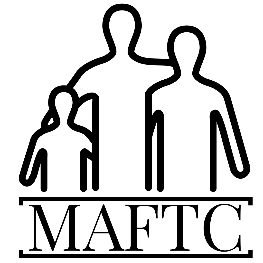 MidAmerica Family Treatment Center, LLC4031 Central Street, Kansas City, Missouri 64111Maftc.kc@gmail.com, (913) 626-1018Fee and Payment PolicyThank you for choosing MidAmerica Family Treatment Center, LLC (MAFTC)!  We are committed to the success of your treatment and care. Please understand that payment of your bill is part of this treatment and care.  If we are in network with your insurance, we ask that you provide a current copy your insurance information with timely (30 days) updates when changes are made to your policy. It is the policy of MAFTC that payment is due at the time of service unless other financial arrangements are made in advance with the therapist. We require all clients to pay their deductibles, co-pay and/or coinsurance payments at each visit. You will be billed for any outstanding balances including any collection expenses. If there is a credit, you will receive a refund promptly.The individual and family therapy rate is $120.00 per 50 minute session but we are willing to negotiate where appropriate for a lower rate.  Group therapy rate per session is $40.00 and support groups are $30.00 per session to cover the costs of supplies and staff.   Fees for adoption home studies are determined by the specific need of the client to be determined by the social worker at the time of initial contact based on scope of services required. Fees for court preparation of records, copying files, report writing, and subpoena preparation is $80.00 per hour.  Court appearances (minimum of 3 hours) are prepaid at $450 per appearance, non-refundable. Fees for hospital, medical, social services consultations are $80.00 per hour. The Fee for no-show or late cancellations (within 24 hour notice) of appointment will be changed directly to the client at $80.00. Our office offers teletherapy for bad weather, scheduling issues and COVID-19 challenges. Three (3) missed appointments or no-shows will result in discharge from treatment from  MAFTC. A referral can be made to another therapist, if necessary. Payment, including insurance deductibles and co-payments, for services is due at the time of services. We accept cash, checks, credit cards (Visa, MasterCard, American Express, Discover, PayPal, Health Savings Account (HSA) Insta Med and Flexible Savings Account (FSA). Clients are responsible for any bank fees incurred due to returned checks. A service fee of $35.00 per check will be charged to the client. For clients who qualify, a portion of the fee can be adjusted based on financial need, gross family income, employment status, number of dependents, substantial medical debt. Speak with Lynn Barnett to discuss the necessary documents to be provided.If we are in network with your insurance provider, we are happy to provide you with a superbill with the necessary documentation and codes so that you can file a claim with your insurance company.  At this time, that includes Aetna, Cigna and United or Optum.  We are not in network with Humana or Blue Cross, Blue Shield or Tri Care.  Lynn Barnett is the Clinical Director of MAFTC. The office manager for MAFTC is Gina Barnett. Gina conducts administrative duties regarding insurance billing, filing, report writing, record keeping, data management. Both Lynn and Gina Barnett are bound by privacy state laws and HIPAA compliance. Effective January 2021